Publicado en Madrid el 07/11/2019 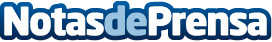 Lola Market llega a RumaníaEsta nueva apertura forma parte del plan de expansión internacional de la compañía que, tras un análisis económico, demográfico y de penetración en el mercado, inicia su primera fase en los países del sur y este de Europa. Con este lanzamiento piloto, Lola Market se establece como player en el mercado rumanoDatos de contacto:Actitud de Comunicación María Contenente91 302 28 60Nota de prensa publicada en: https://www.notasdeprensa.es/lola-market-llega-a-rumania_1 Categorias: Internacional Gastronomía Comunicación Marketing Logística Consumo http://www.notasdeprensa.es